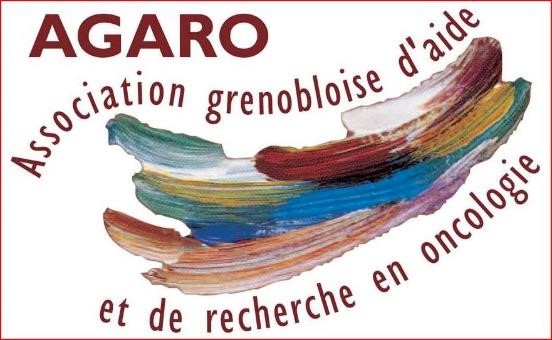                                                         BULLETIN D’ADHESION / DON  NOM                         	……………………………………………………………………. Prénom                    	……………………………………………………………………. Adresse   Postale   	.……………………………………………………………………                                  	…………………………………………………………………….                                    Téléphone  (facultatif)	…..……………………………………………………………….. Courriel souhaité pour vous communiquer les informations sur l’Assemblée Générale	………………….………………………………………………… Souhaite adhérer à L’association AGARO pour l’année 2020 et vous prie de trouver le	 montant de la cotisation soit 25 euros. Chèque à l’ordre de AGAROSouhaite faire un Don de Euros 10 / 50 / 100 / 200 / autre montant ……..……… à l’AGARO	(entourer le montant correspondant ou compléter les pointillés )	Chèque à l’ordre de AGARO.     	(Un reçu fiscal vous sera délivré et envoyé à votre adresse postale  A ………………………………….. le …...…/…………./……….. __________________________________________________________________________________ Bulletin à retourner à   l’adresse suivante : Secrétariat de l’association AGARO  47 Rue Lachmann 38000 GRENOBLE NB : Conformément à la Loi "Informatique et Libertés" du 6 janvier 1978 et au règlement européen du 25 mai 2018, vous bénéficiez d'un droit d'accès, de rectification, d'opposition aux informations qui vous concernent (par courrier, par courriel : contact@agaro.org ou par téléphone : 06 12 17 27 11 / 06 46 85 14 82.